Guía de Matemática 4° básico (periodo 6)Nombre: ____________________________________________________ Fecha: 2 al 13 de agostoO. A: Resolver multiplicaciones I. Representa en conjuntos las siguientes multiplicaciones:II. Representa cada agrupación con la multiplicación que corresponde:III. Resuelve las siguientes multiplicaciones:a) 6 x 2 =	b) 8 x 5 =		c) 9 x 9 =		d) 10 x 0 =e) 5 x 3 =	f) 4 x 5 =		g) 8 x 8 =		h) 5 x 7 =i) 8 x 4 =	j) 1 x 2 =		k) 7 x 7 =		l) 5 x 9 =m) 6 x 5 =	n) 5 x 5 =		ñ) 6 x 6 =		o) 10 x 5 =IV. Resuelve las siguientes multiplicacionesV. Resuelve los siguientes problemas de multiplicación.Un campesino cosecha en un día 213 kilos de papas. ¿Cuántos kilos de papas recogerá en 2 días?Velentina para un trabajo del colegio compró 235 palitos de maqueta. Si cada uno costaba $5 ¿Cuánto dinero gastó en total?En un restaurante compran lechugas a $250 cada una y en el día  se gastan 6 lechugas. ¿Cuánto gastan diariamente en  lechugas?2 • 4 =8 • 5 =6 • 3 =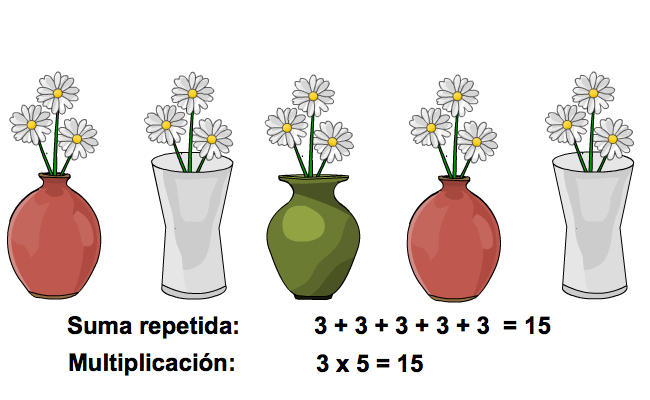 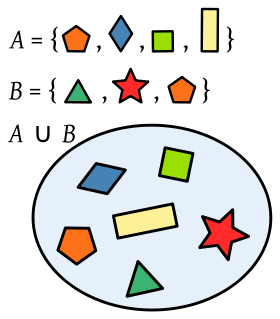 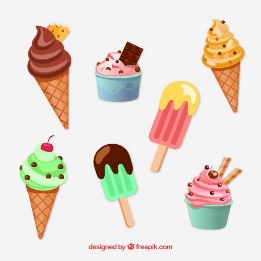 2 6 x 24 5 x 55 0 x 73 3 x 41 0 x 47 1 x 23 5 x 12 3 x 2Operación RespuestaOperaciónRespuestaOperaciónRespuesta